PROJEKT„Hřiště aktivního a pasivního odpočinku p.č. 39/2, k.ú. Týn nad Bečvou“Projekt je realizován Obcí Týn nad Bečvou za finanční spoluúčasti Ministerstva pro místní rozvoj z dotačního programu „Podpora rozvoje regionů 2019+“ dotační titul – Podpora budování a obnovy míst aktivního a pasivního odpočinku ve výši 1 663 036,- Kč.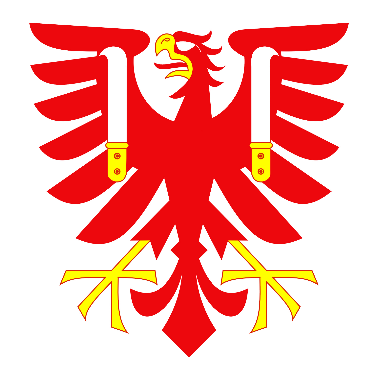 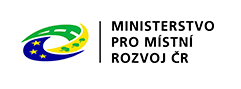 